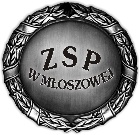 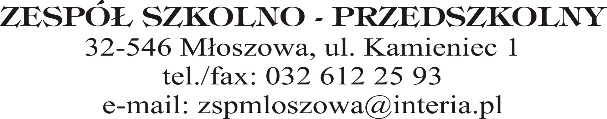 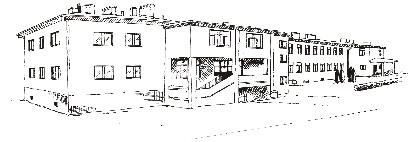 …………………………………….                                                                                    ….…….…………., dnia ……………… (imię i nazwisko wnioskodawcy)			                          (miejscowość)…………………………………………………
(adres zamieszkania wnioskodawcy)OŚWIADCZENIEpotwierdzające wolę zapisu dziecka do przedszkola/oddziału przedszkolnego/innej formy wychowania przedszkolnego w szkole podstawowej* Potwierdzam  wolę zapisu dziecka:    ………………….………………..…………………………………………           						      (imię i nazwisko dziecka)……………………………………..    (Nr  PESEL  dziecka)do Przedszkola Samorządowego w ZSP w Młoszowej, do którego zostało zakwalifikowane do przyjęcia na rok szkolny 2024/2025.Dodatkowe informacje niezbędne do organizacji pracy przedszkola:Deklarowany pobyt dziecka w placówce:Godziny pobytu dziecka w placówce: od ...................  do .....................Posiłki: śniadanie    obiad    podwieczorek  Dodatkowe informacje o dziecku (stan zdrowia, stosowana dieta, rozwój psychofizyczny dziecka) ……………………………………………………………………………………………………………………………………………………………………………………………………………………………………………………………………………………………………………………………………………………………………………………………………………………………………………………………………………………………….................................................                                                                                              	                                (podpis wnioskodawcy)*niepotrzebne skreślićKlauzula informacyjna dotycząca przetwarzania danych osobowychZgodnie z art. 13 ust. 1 i 2 Rozporządzenia Parlamentu Europejskiego i Rady (UE) 2016/679 z dnia 27 kwietnia 2016 r. w sprawie ochrony osób fizycznych w związku z przetwarzaniem danych osobowych i w sprawie swobodnego przepływu takich danych oraz uchylenia dyrektywy 95/46/we (ogólne rozporządzenie o ochronie danych, dalej RODO, informuję, iż:  Administratorem Pani/Pana danych osobowych oraz danych osobowych Pani/Pana dziecka jest Zespół Szkolno-Przedszkolny Przedszkole Samorządowe w Młoszowej;Dane kontaktowe inspektora ochrony danych osobowych: Joanna Piórko e-mail: iod@ewartbhp.pl;; Pani/Pana dane osobowe oraz dane osobowe Pani/Pana dziecka przetwarzane na podstawie art. 6 ust. 1 lit c RODO oraz w celu przeprowadzenia postępowania rekrutacyjnego, zgodnie z ustawą z dnia 14 grudnia 2016 r. Prawo oświatowe;  Pani/Pana dane osobowe oraz dane osobowe Pani/Pana dziecka będą udostępniane podmiotom upoważnionym do ich otrzymywania na podstawie przepisów prawa oraz Trzebińskiemu Centrum Administracyjnemu, ul. Świętego Stanisława 1, 32-540 Trzebinia;Pani/Pana dane osobowe oraz dane osobowe Pani/Pana dziecka będą przechowywane nie dłużej niż do końca okresu, 
w którym dziecko korzysta z wychowania przedszkolnego, w przypadku przyjęcia dziecka do przedszkola lub przez okres jednego roku, chyba że na rozstrzygnięcie dyrektora została wniesiona skarga do sądu administracyjnego i postępowanie nie zostało zakończone prawomocnym wyrokiem, w przypadku nieprzyjęcia dziecka do przedszkola;Posiada Pani/Pan prawo do dostępu do danych osobowych, prawo do ich sprostowania, usunięcia lub ograniczenia przetwarzania;Ma Pani/Pan wniesienia skargi do Prezesa Urzędu Ochrony Danych Osobowych (00-193 Warszawa, ul. Stawki 2), gdy uzna Pani/Pan, iż przetwarzanie danych osobowych Pani/Pana oraz danych osobowych Pani/Pana dziecka narusza przepisy RODO; Pani/Pana dane oraz dane osobowe Pani/Pana dziecka nie podlegają profilowaniu. 